Anexa nr. 14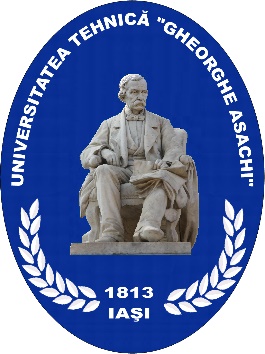  “Gheorghe  Asachi”   of   - RomâniaERASMUS+ STUDENT MOBILITYCERTIFICATE OF COURSES ATTENDANCEHost Institution ______________________________________Sending University____________________________________Faculty _____________________________________________Academic Year ______________________________________This is to certify that the student mentioned below attended the courses of our UniversityFamily name ________________________________________Name ______________________________________________Place and date of birth _________________________________Nationality __________________________________________City ____________________Country ____________________Number of months attended:  From __________To _________Name of International Officer/ Erasmus+ supervisor _______________Signature ____________________________Stamp Date ____________________